  РЕСПУБЛИКА  КРЫМ                                                                                                              НИЖНЕГОРСКИЙ  РАЙОН                                                                                            ИЗОБИЛЬНЕНСКИЙ  СЕЛЬСКИЙ СОВЕТ46- я    внеочередная   сессия 1-го созыва17 апреля 2018 г.                       РЕШЕНИЕ № _1_                      с.ИзобильноеО передаче осуществления Полномочий муниципального образования Изобильненское сельское поселение Нижнегорского района Республики                   Крым   в части разработки и утверждения Программы комплексного развития систем коммунальной  инфраструктуры Изобильненского сельского                                  поселения Нижнегорского района Республики Крым       В соответствии с Федеральным законом от 06 октября 2003 №131-Ф3 «Об общих принципах организации местного самоуправления в Российской Федерации», во исполнение п. 1 поручения заместителя Председателя Совета министров Республики Крым В.Г. Нахлупина от 04.04.2018 года № 1/01-33/2211, руководствуясь Уставом муниципального образования Изобильненское сельское поселение Нижнегорского района Республики Крым, письмом администрации Нижнегорского района Республики Крым от 06.04.2018 № 10-20-632, а также с целью реализации целевой модели «Получение разрешения на строительство и территориальное планирование» в системе «Region-ID», сокращения сроков выдачи разрешительной документации, для своевременной качественной разработки Программы комплексного развития, Изобильненский сельский совет                                                                                        РЕШИЛ:      1.Передать полномочия муниципального образования Изобильненское сельское поселение Нижнегорского района Республики Крым муниципальному образованию Нижнегорский район Республики Крым в части разработки и утверждения Программы комплексного развития систем коммунальной инфраструктуры Изобильненского сельского поселения Нижнегорского района Республики Крым.     2.Поручить администрации муниципального образования Изобильненское сельское поселение Нижнегорского района Республики Крым заключить соглашение с администрацией Нижнегорского района Республики Крым о передаче осуществления своих полномочий в части разработки и утверждения Программы комплексного развития систем коммунальной инфраструктуры Изобильненского сельского поселения Нижнегорского района Республики Крым.     3.Настоящее решение вступает в силу с момента принятия и размещения на информационном стенде в здании Изобильненского сельского совета.    4.Контроль за исполнением настоящего решения возложить на постоянную комиссию Изобильненского сельского совета по бюджетно – финансовой и экономическим вопросам.                                                                                                    Председатель Изобильненского сельского совета                         Л.Г.Назарова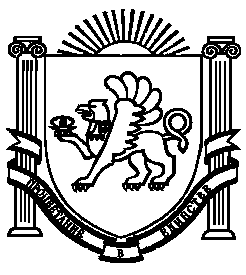 